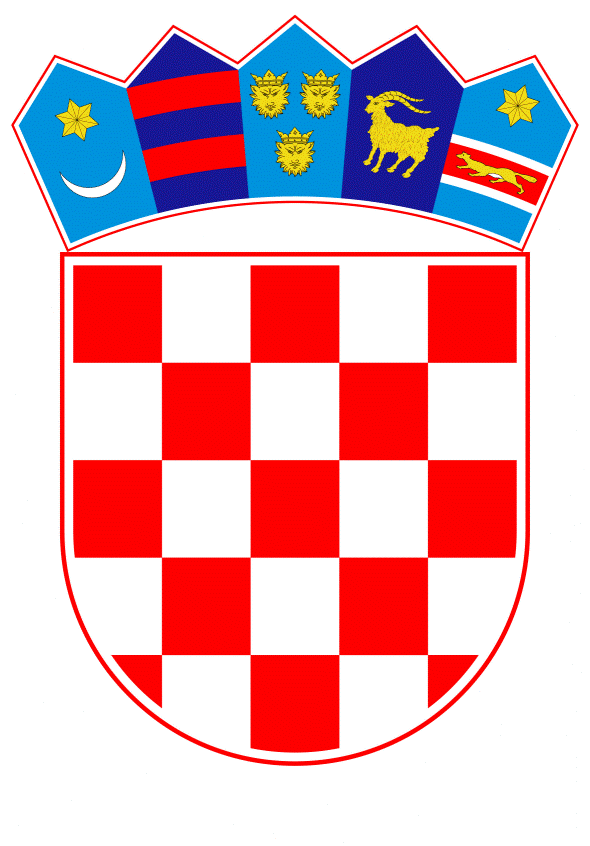 VLADA REPUBLIKE HRVATSKEZagreb, 19. listopada 2023.______________________________________________________________________________________________________________________________________________________________________________________________________________________________Banski dvori | Trg Sv. Marka 2  | 10000 Zagreb | tel. 01 4569 222 | vlada.gov.hr                                                                                                                           Na temelju članka 57. stavka 3. Zakona o trgovini („Narodne novine“, br. 87/08, 116/08, 76/09, 114/11, 68/13, 30/14, 32/19, 98/19, 32/20 i 33/23), a u vezi članka 1. stavka 1. podstavka 10. Zakona o blagdanima, spomendanima i neradnim danima u Republici Hrvatskoj („Narodne novine“, broj 110/19), Vlada Republike Hrvatske je na sjednici održanoj ….. 2023. godine donijelaO D L U K Uo prodajnim objektima koji obavljaju djelatnost trgovine na malo za određene proizvode na dan blagdana 1. studenoga 2023. - Svi svetiI.Ovom Odlukom određuju se prodajni objekti koji obavljaju djelatnost trgovine na malo za određene proizvode na dan blagdana 1. studenoga 2023. - Svi sveti, a u pogledu opskrbe potrošača sukladno zakonu kojim se uređuju blagdani, spomendani i neradni dani u Republici Hrvatskoj.II.Prodajni objekti koji obavljaju djelatnost trgovine na malo za određene proizvode iz točke I. ove Odluke su specijalizirane prodavaonice i oblici prodaje izvan prodavaonica. III.Određeni proizvodi iz točke I. ove Odluke su:cvijeće,cvjetni aranžmani (buketi), vijenci,svijeće i lampaši,povezani prigodni proizvodi vezano uz blagdan iz točke I. ove Odluke.                                                              IV.Ova Odluka stupa na snagu prvoga dana od dana objave u „Narodnim novinama“.KLASA:		URBROJ:		Zagreb,  listopad 2023.				      PREDSJEDNIK				mr. sc. Andrej PlenkovićObrazloženjeOvom Odlukom određuju se prodajni objekti koji obavljaju djelatnost trgovine na malo za određene proizvode na dan blagdana 1. studenoga 2023. - Svi sveti, a u pogledu opskrbe potrošača tradicionalno određenim proizvodima na dan blagdana 1. studenoga 2023. - Svi sveti, sukladno zakonu kojim se uređuju blagdani, spomendani i neradni dani u Republici Hrvatskoj.Vlada Republike Hrvatske određuje prodajne objekte temeljem članka 57., stavka 3. Zakona o trgovini, a u smislu članka 2. i članka 10. Zakona o trgovini.Člankom 57., stavkom 3. Zakona o trgovini, propisano je da Vlada Republike Hrvatske može odlukom odrediti prodajne objekte koji su dužni raditi u dane blagdana u Republici Hrvatskoj, sukladno zakonu kojim se uređuju blagdani, spomendani i neradni dani u Republici Hrvatskoj.Člankom 2. Zakona o trgovini definiraju se prodajni objekti pa se tako između ostalog navodi i specijalizirana prodavaonica i drugi oblici prodaje robe izvan prodavaonice.Člankom 10. Zakona o trgovini propisuju se oblici trgovine na malo izvan prodavaonice.Određene kategorije proizvoda predstavljaju proizvodi koji se tradicionalno prodaju i kupuju na blagdan Svih svetih, a predstavljaju: - 	cvijeće,-	cvjetne aranžmane (buketi),-	vijence,-	svijeće i lampaše,-	povezane prigodne proizvode vezano uz blagdan (spužve, vaze, posude, ukrasi i sl.).Ova Odluka stupa na snagu prvoga dana od dana objave u „Narodnim novinama“,  radi potrebe opskrbe potrošača određenim proizvodima iz točke III. ove Odluke na dan blagdana 1. studenoga 2023. - Svi sveti, budući da je upravo navedeni blagdan tradicionalno ujedno i dan najvećeg posjeta grobljima.      Slijedom navedenoga, predlaže se donošenje ove Odluke. Predlagatelj:Ministarstvo gospodarstva i održivog razvojaPredmet:Prijedlog odluke o prodajnim objektima koji obavljaju djelatnost trgovine na malo za određene proizvode na dan blagdana 1. studenoga 2023. - Svi sveti